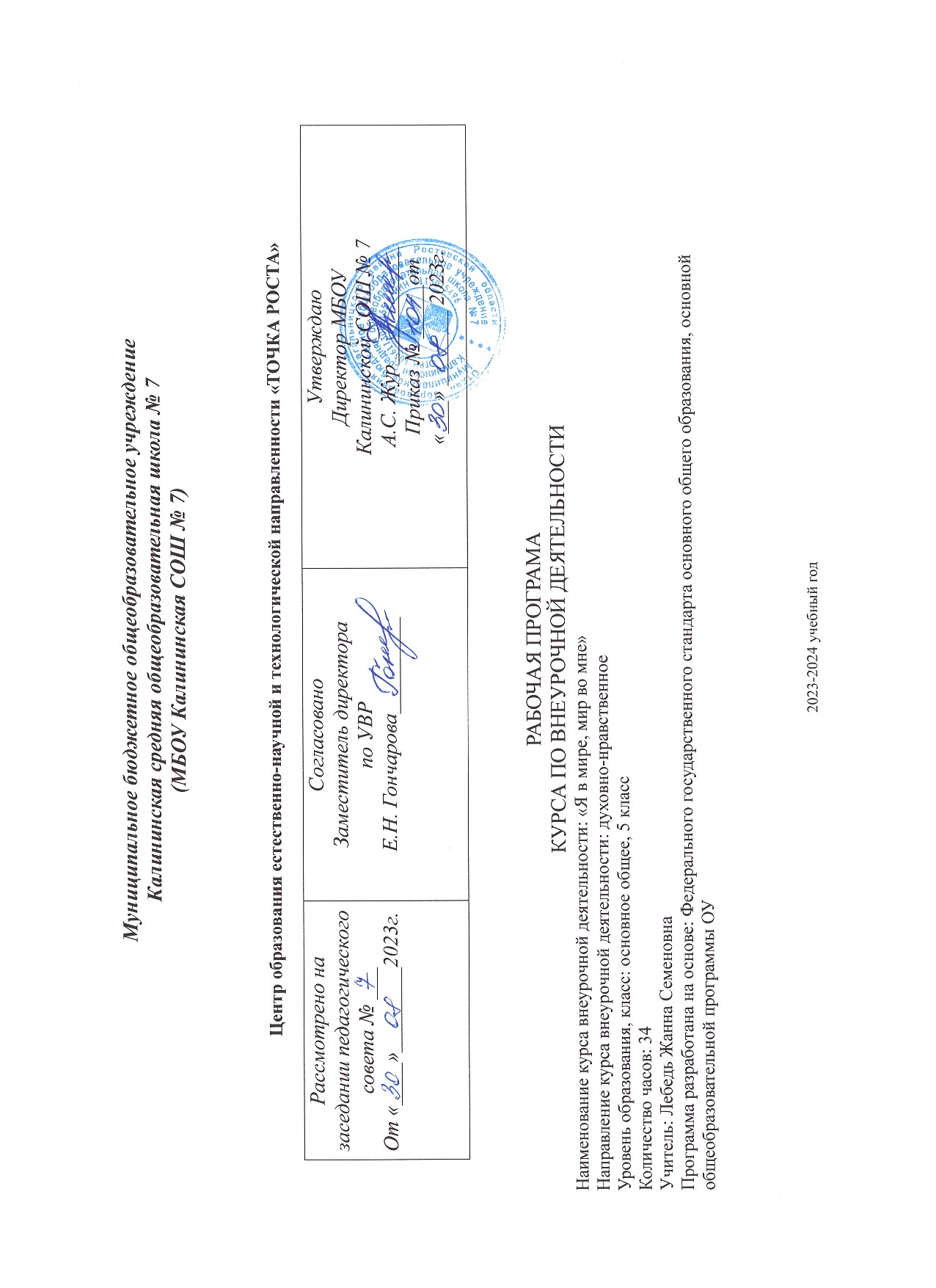 Пояснительная записка	Внеурочная деятельность - это образовательная деятельность, осуществляемая в формах, отличных от классно-урочной системы, и направленная на достижение планируемых результатов освоения основной образовательной программы начального(основного) общего образования. Внеурочная деятельность является составной частью учебно-воспитательного процесса и одной из форм организации свободного времени обучающихся.  Внеурочная деятельность понимается сегодня преимущественно как деятельность, организуемая во внеурочное время для удовлетворения потребностей обучающихся в содержательном досуге, их участии в самоуправлении и общественно полезной деятельности. Реализация данного курса внеурочной деятельности осуществляется на основе обновленной материально-технической базы для формирования у обучающихся современных технологических и естественно-научных навыков центра образования естественно-научной и технологической направленностей «Точка роста».	Рабочая программа по внеурочной деятельности «Я в мире, мир во мне» разработана на основании следующих нормативных и методических материалов, обеспечивающих организацию образовательного процесса:Федеральный закон от 29.12.2012 г. № 273-ФЗ «Об образовании в Российской Федерации»Федеральный закон от 26 мая 2021г. №144 – ФЗ «О внесении изменений в ФЗ «Об образовании в РФ»Приказ Министерства Просвещения Российской Федерации от 22.03.2021 № 115 «Об утверждении Порядка организации и осуществления образовательной деятельности по основным общеобразовательным программам - образовательным программам начального общего, основного общего и среднего общего образования», вступает с силу с 01.09.2021г.Приказ Министерства образования и науки РФ от 31.12.2015 года № 1577 «О внесении изменений в федеральный государственный образовательный стандарт основного общего образования, утвержденный приказом Министерства образования и науки РФ от 17 декабря 2010 года № 1897.Письмо Министерства образования и науки РФ от 14.12.2015 года № 093564 «О внеурочной деятельности и реализации дополнительных общеобразовательных программ»Постановление Главного государственного санитарного врача Российской Федерации от 28.09.2020 № 28 (Зарегистрирован Минюстом России 18.12.2020 № 61573) Об утверждении СанПиН 2.4.3648-20 «Санитарно-эпидемиологические требования к организациям воспитания и обучения, отдыха и оздоровления детей и молодежи».Устав Муниципального бюджетного общеобразовательного учреждения «Калининская средняя общеобразовательная школа»Положение о рабочей программе внеурочной деятельности МБОУ Калининская СОШ № 7.План внеурочной деятельности МБОУ Калининская СОШ № 7 на 2022- 2023 учебный годЦели и задачи внеурочной деятельности курса «Я в мире, мир во мне»Цель программы: социально-педагогическая и социально-культурная поддержка собственных усилий подростка, связанных со становлением своей гражданской и индивидуальной личности, духовного наследия и достижения родного народа, народов России и всего человечества. Поставленная цель программы реализуется через решение следующих задач: 1.Создание комфортной обстановки, благоприятных условий для социализации и успешного развития индивидуальных способностей каждого ученика с учётом интересов и имеющегося жизненного опыта; 2.Формирование толерантности, подготовка обучающихся к бесконфликтному, конструктивному взаимодействию с другими людьми; 3.Создание условий для нравственного самовыражения личности. 4.Развитие духовно-нравственных ценностей и утверждение их в сознании и поведении учащихся через духовное возрождение народных обычаев, семейных традиций. В ходе реализации программы ведущими являются следующие методы работы с детьми: личностно-направленные, когда содержание становится актуальным для каждого ребёнка; стимулирующие, когда через диалог поддерживается свобода высказываний, что способствует раскованности, пробуждению у детей интереса к нравственным проблемам и созданию общественного мнения; развивающие- нравственное сознание; активизирующие, пробуждающие творческие способности личности, его эмоциональную сферу. Общая характеристика курса внеурочной деятельности «Я в мире, мир во мне»Программа духовно-нравственного развития и воспитания направлена на организацию нравственного уклада школьной жизни, включающего воспитательную, учебную, внеучебную, социально-значимую деятельность обучающихся, основанного на системе духовных идеалов, ценностей, моральных приоритетов, реализуемого в совместно социально-педагогической деятельности школы, семьи и других субъектов общественной жизни. Вопрос духовно-нравственного воспитания детей является одной из ключевых проблем, стоящих перед родителями, обществом и государством в целом.  Потребности современного общества возлагают на школу задачи не только качественного обучения, но и воспитания Человека высоконравственного, духовно богатого, способного адаптироваться к процессам, происходящим в современном мире. Воспитание является одним из важнейших компонентов образования в интересах человека, общества, государства Программа педагогически целесообразна, так как способствует более разностороннему раскрытию индивидуальных способностей ребенка, которые не всегда удаётся рассмотреть на уроке, развитию у детей интереса к различным видам деятельности, желанию активно участвовать в продуктивной, одобряемой обществом деятельности, умению самостоятельно организовать своё свободное время. Воспитание является одним из важнейших компонентов образования в интересах человека, общества, государства. Основными задачами воспитания на современном этапе развития нашего общества являются: формирование у обучающихся гражданской ответственности и правового самосознания, духовности и культуры, инициативности, самостоятельности, способности к успешной социализации в обществе. Воспитательно-образовательный процесс в основной школе направлен на развитие и воспитание ребенка в духе любви к Родине, уважения к культурно-историческому наследию России, на развитие его творческих способностей и формирование основ его социально ответственного поведения в обществе и в семье. Место курса «Я в мире, мир во мне» в плане внеурочной деятельности.Занятия проводятся в центре образования естественно-научной и технологической направленности «ТОЧКА РОСТА» в зоне коворкинга согласно расписанию.Формы контроля усвоения содержания.Формы контроля результативности работы:1. Собеседование с педагогом по основам поиска информации на заданную тему – это оценка умения работать с различными источниками информации (можно осуществить на занятиях в классе, но более действенно проводить в библиотеке). 2.Самостоятельные творческие задания, выполняемые учениками во внеурочное время при поддержке родителей или педагогов, используют для оценки умения работать с различными источниками информации (целесообразно использовать при значительном объеме программного материала и ограниченном количестве учебных часов). 3. Кроссворды и викторины, содержащие теоретические и практические вопросы (работа с источниками информации, этапы проектной работы, основы исследовательской деятельности, правила проведения наблюдений, анализ результатов, основы оформления выполненной работы и т.д.), необходимы для проверки формирования системы универсальных учебных действий. 4.Игры-соревнования по выявлению способности детей самостоятельно ставить учебные цели, намечать пути их реализации, контролировать и оценивать свои достижения. 5. Участие в конкурсных программах, фестивалях, фотовыставках – это оценка знаний, умений и навыков по всему комплексу освоения содержания программы на определённом этапе (уровень мотивации, теоретическая подготовка, знания из области общеобразовательных дисциплин, владение элементами методик исследований и способность к обобщению). 6. Результаты участия в конкурсах проектно-исследовательских работ – показатель степени формирования ключевых компетентностейПланируемые результаты освоения курса «Я в мире, мир во мне»Данная программа внеурочной деятельности способствует формированию у обучающихся личностных, регулятивных, познавательных и коммуникативных учебных действий. Личностные результаты: сформированная внутренняя позиция школьника; ориентация на моральные нормы и их выполнение; способность к моральной децентрации; самостоятельность в разных видах деятельности, навыки самоанализа и самоконтроля; уважение и принятие ценностей микроколлектива и микросоциума; уважительное отношение к иному мнению; навыки взаимодействия со взрослыми и сверстниками через участие в совместной деятельности. Метапредметные результаты: способность контролировать и оценивать свои действия, вносить соответствующие коррективы в их выполнение. знание об основных категориях и понятиях этики, основных положительных нравственных качествах человека; освоят общие понятия гражданско-правового сознания. умение учитывать позицию собеседника (партнёра); умение организовывать и осуществлять сотрудничество и кооперацию с учителем и сверстниками; умение адекватно воспринимать и передавать информацию, отображать содержание и условия деятельности в сообщениях. Предметными результатами являются умения: принимать и сохранять учебную задачу; в сотрудничестве с учителем учитывать выделенные педагогом ориентиры действий в новом учебном материале; переносить навыки построения внутреннего плана действий из игровой деятельности в учебную; планировать свои действия в соответствии с поставленной задачей и условиями ее реализации; оценивать правильность выполнения действия на уровне оценки соответствия результатов требованиям данной задачи, адекватно воспринимать предложения и оценку учителей, товарищей и родителей; адекватно использовать речевые средства для решения коммуникативных задач, владеть диалогической формой общения; формулировать собственное мнение и позицию; развить навыки сотрудничества со взрослыми и сверстниками в разных социальных ситуациях, умения не создавать конфликтов и находить выходы из спорных ситуаций. Содержание курса «Я в мире, мир во мне» 5 классКАЛЕНДАРНО-ТЕМАТИЧЕСКОЕ ПЛАНИРОВАНИЕПрограмма курса внеурочной деятельности «Я в мире, мир во мне» рассчитана на 3 часа в расчете 1 час в неделю (34 учебных недели согласно ФГОС ООО). Программа будет пройдена за 34 часа. Внесение изменений в календарно-тематическое планирование по курсу внеурочной деятельности «Я в мире, мир во мне» в 5 классе на 2022-2023 учебный год  Учебно – методическое и материально техническое обеспечение.I. Учебно-методическое обеспечение:1.Абрамова Г.С. Практическая психология. 2.Тренинги с подростками: программы, конспекты занятий/ авт.-сост. Голубева Ю. А. и др. – Волгоград: Учитель3.Васильев Н.Н. Тренинг преодоления конфликтов.4.Безопасные игры / Сборник социально-психологических игр. Под общей редакцией: Молокановой Т.В. – заведующей социально-психологической службой ВДЦ «Орленок»5.Лютова Е.К., Монина Г.Б. Тренинг эффективного взаимодействия с детьми. - СПб.: ООО Издательство «Речь»6.Смолий Е.С. Организация и развитие ученического самоуправления в общеобразовательном учреждении. – М. 7.Тренинги с подростками: программы, конспекты занятий/ авт.-сост. Голубева Ю. А. и др. – Волгоград: Учитель8.Фопель К. Как научить детей сотрудничать? Психологические игры и упражнения. Практическое пособие для педагогов и школьных психологов. – М.: Генезис II. Интернет – ресурсы для реализации программы:     1. Конвенция ООН о правах ребенка.     2. Федеральный закон РФ «Об общественных объединениях»     3. Федеральный закон РФ «О государственной поддержке молодежных и детских общественных объединений»III. Материально-техническое обеспечение:Настенные доски для иллюстративного материала, портреты исторических деятелей, карты.Шкафы для хранения дидактических материалов.КомпьютерМультимедийный проекторКлассКоличество часов в неделю Количество учебных недельКоличество часов в год513434№ п/пТемаКол-во часовФормы организации учебныхзанятияВиды учебной деятельностиобучающихся1.«Духовные качества» 11Чувство долга. Долг перед обществом. Беседа «Значение слова – ответственность». Ответственность за поступки Справедливость и свобода. Преданность и привязанность. Верность. Любовь к человеку. Материнская любовь. Радость. формировать нравственные качества личности:2.«Ценностно-значимые поступки для воспитания нравственного человека»7Беседа «Что такое сострадание». Бережное отношение к больным людям, инвалидам. Добросердечность. Добрые слова. Доброе дело. Правда - это общая совесть людей. Причины лжи. Беседа «Что такое уважение».уметь делать правильный нравственный выборформулировать собственное мнение и позицию; развить навыки сотрудничества со взрослыми и сверстниками в разных социальных ситуациях, умения не создавать конфликтов и находить выходы из спорных ситуаций. 3.«Толерантность» 3Беседа «Что такое толерантность». Как избежать конфликта. Сюжетно-ролевые игры. формировать нравственные качества личности:чуткость, доброту,4. «Нравственная позиция-гражданственность»9Беседа «Что такое гражданственность». Личность как член общества. Беседа «Что такое свобода». Свобода личная и национальная. Законы коллектива. Доверие. Доверительные отношения между людьми. формировать нравственные качества личности:чуткость, доброту, милосердие, сопереживание уметь делать правильный нравственный выбор5.«Моё Отечество»4Беседа «Чтоб Защитником стать». Презентации «Герои России».Героические страницы истории Россииформировать нравственные качества личности:чуткость, доброту,№ п/пДата проведенияДата проведенияТема Кол-во часов№ п/ппланфактТема Кол-во часовТема 1 «Духовные качества» 11чТема 1 «Духовные качества» 11чТема 1 «Духовные качества» 11чТема 1 «Духовные качества» 11чТема 1 «Духовные качества» 11ч101.09Чувство долга. 1208.09Долг перед обществом. 1315.09Беседа «Значение слова – ответственность» 1422.09Ответственность за поступки. 1529.09Добро в словах. 1606.10Добрые дела. 1713.10Преданность и привязанность. Верность. 1820.10Материнская любовь. Радость. 1927.10Диспут «Может ли доброта исцелить человека». 11010.11«Скромность и тщеславие». Игровое моделирование речевых ситуаций. 11117.11Красивые и некрасивые поступки. 1Тема 2«Ценностно-значимые поступки для воспитания нравственного человека» 7чТема 2«Ценностно-значимые поступки для воспитания нравственного человека» 7чТема 2«Ценностно-значимые поступки для воспитания нравственного человека» 7чТема 2«Ценностно-значимые поступки для воспитания нравственного человека» 7чТема 2«Ценностно-значимые поступки для воспитания нравственного человека» 7ч1224.11Что такое сострадание. 11301.12Бережное отношение к больным людям и инвалидам. 11408.12Добросердечность. 11515.12Искренность Правда. 11622.12Правда – это общая совесть людей. 11712.01Лицемерие и ложь. 11819.01Беседа «Что такое уважение» 1Тема 3 «Толерантность» 3чТема 3 «Толерантность» 3чТема 3 «Толерантность» 3чТема 3 «Толерантность» 3чТема 3 «Толерантность» 3ч1926.01Беседа «Что такое толерантность» 12002.02Как избежать конфликта» 12109.02Сюжетно-ролевые игры. 1Тема 4 «Нравственная позиция-гражданственность» 9 чТема 4 «Нравственная позиция-гражданственность» 9 чТема 4 «Нравственная позиция-гражданственность» 9 чТема 4 «Нравственная позиция-гражданственность» 9 чТема 4 «Нравственная позиция-гражданственность» 9 ч2216.02Беседа «Что такое гражданственность». 12302.03Личность как член общества. 12409.03Законы коллектива. 12516.03Беседа «Что такое свобода». 12623.03Свобода личная и национальная. 12706.04Доверие. Доверительные отношения между людьми. 12813.04Права и обязанности гражданина России. 12920.04Беседа «Патриотический долг». 13027.04История праздника «День народного единства» 1Тема 5 «Моё Отечество» 4чТема 5 «Моё Отечество» 4чТема 5 «Моё Отечество» 4чТема 5 «Моё Отечество» 4чТема 5 «Моё Отечество» 4ч3104.05Беседа «Чтоб Защитником стать» 13211.05Герои России. 13318.05Героические страницы истории России13425.05Защита проектов «Моё Отечество»1№ п/пНаименование измененияСрокиОснованиеВариант реализации программного материалаПримечание